                                                                                                                                                  Приложение 1 Рабочая  картапо организации и проведениюнаблюдения на прогулкево второй младшей группе( Дополнительный материал)                                                                                 месяцНеживая природаЖивая природаЖивая природаЖивая природамесяцНеживая природарастенияптицыживотныесентябрь1. наблюдать за небом: показать особенности осеннего неба – ясное, появляются облака, все небо затянуто облаками, в начале осени небо ясное, голубое. 2. наблюдать за дождем: показать что осенний дождь может быть разным, показать простейшую связь между явлениями природы – после дождя все мокрое, появляются лужи.1. дать представления о деревьях (ель, клен, береза, рябина), травянистых растениях(трава, цветы – астры, бархатцы). 2. показать особенности строения деревьев(ствол, ветки, листья или иголки), знакомить с характерными особенностями осенних деревьев.3. осмотреть клумбу с цветами, рассмотреть цветы(форма, на что похож, какого цвета, запах)4. учить любоваться осенними цветами.дать общие представления о птицах (голубь, ворона, воробей) – внешний вид, питание, как двигаются. Примечание1.внешний вид насекомых есть голова туловище, ноги, крылья. 2. все насекомые живые не стоит их без надобности брать в руки, их можно только рассматривать.1.внешний вид насекомых есть голова туловище, ноги, крылья. 2. все насекомые живые не стоит их без надобности брать в руки, их можно только рассматривать.1.внешний вид насекомых есть голова туловище, ноги, крылья. 2. все насекомые живые не стоит их без надобности брать в руки, их можно только рассматривать.1.внешний вид насекомых есть голова туловище, ноги, крылья. 2. все насекомые живые не стоит их без надобности брать в руки, их можно только рассматривать.месяцНеживая природаЖивая природаЖивая природаЖивая природамесяцНеживая природарастенияптицыживотныеоктябрь1.сравнить осенний и летний дождь: осенний холодный, моросящий, сопровождающийся ветром. 2.наблюдать за ветром: дует холодный ветер – люди одеваются теплее, сильный ветер – деревья раскачиваются, срывает листья.1. обратить внимание на красоту деревьев, отметить какого цвета листья, собрать букет, сравнить их между собой. 2. с каждым днем листьев на деревьях становится все меньше, много листьев лежит на земле, познакомить с осенним явлением – листопад. 3. расширять представления о том, что осенью собирают овощи и фрукты, учить различать овощи и фрукты по внешнему виду, где растут.учить узнавать пернатых по внешнему виду, птицы питаются, дышат, двигаются – они живые. Все птицы летают во время полета, машут крыльями.Примечаниеформировать желание наблюдать за насекомыми, подвести к пониманию того что все насекомые живые, показать отличительные особенности насекомых, когда становится холодно, насекомые прячутся.формировать желание наблюдать за насекомыми, подвести к пониманию того что все насекомые живые, показать отличительные особенности насекомых, когда становится холодно, насекомые прячутся.формировать желание наблюдать за насекомыми, подвести к пониманию того что все насекомые живые, показать отличительные особенности насекомых, когда становится холодно, насекомые прячутся.формировать желание наблюдать за насекомыми, подвести к пониманию того что все насекомые живые, показать отличительные особенности насекомых, когда становится холодно, насекомые прячутся.месяцНеживая природаЖивая природаЖивая природаЖивая природамесяцНеживая природарастенияптицыживотныеноябрь1. наблюдения за природой: учить выделять характерные признаки осени: на улице холодно, идут частые дожди, дует холодный ветер, меняется окраска листьев, они опадают, солнце появляется редко и оно не греет, люди одеваются теплее.2. наблюдать за силой ветра, дать детям игрушки (вертушки, флажки), сделать вывод игрушки вертятся значит на улице ветрено. 3. наблюдать за облаками тучами, в пасмурные дни тучи тяжелые низкие, нависают над землей значит будет идти дождь или снег. 4. обратить внимание, что в конце осени бывают заморозки: лужи покрываются корочкой льда.1. отметить что птиц осталось мало, многие улетели на юг, остались: вороны, голуби, воробьи. 2. сравнивать птиц: - у вороны голова, крылья, хвост, лапы черные остальное серое, вороны каркают: кар-кар.- голубь птица величиной чуть меньше вороны, окраска сизо-голубая, по земле передвигается также как и ворона: ходит иногда прыгает.- воробей маленькая бойкая птичка, воробьи чирикают: чик-чирик, по земле прыгаютрасширять представления о диких животных (медведь, лиса, заяц, белка), о том как звери готовятся к зиме.месяцНеживая природаЖивая природаЖивая природаЖивая природамесяцНеживая природарастенияптицыживотныедекабрь1. обратить внимание на изменения в природе: часто идет снег, лежит на деревьях, крышах домов, дует холодный ветер, мороз щиплет нос и щеки.2. показать что солнце светит во все времена года, зимой солнце светит но не греет.3. небо зимой бывает синее, голубое, серое, вечером рано начинает темнеть.4. наблюдение за снегом: белый. холодный, пушистый, из снега можно лепить снежки и снеговика.1. расширять представление о деревьях: у деревьев есть ствол, ветки, зимой когда нет листьев деревья можно отличать по стволу: у березы он белый с черными крапинками.2. показать особенности хвойных и лиственных деревьев в зимний период.3. показать особенности травянистых растений в зимний период: травы нет, лишь иногда из-под снега выглядывает немного травы, под снегом травке тепло, она словно укутана одеялом.1.Наблюдение  на участке за кормушками2.воспитывать желание ежедневно подкармливать птицрасширять представления о детенышах домашних животных месяцНеживая природаЖивая природаЖивая природаЖивая природамесяцНеживая природарастенияптицыживотныеянварь1. продолжать наблюдение за снегопадом: снег падает редкими снежинками, крупными хлопьями, 2. снег блестит на солнце, искрится, если идет мокрый снег — на улице слякоть.1. рассмотреть растения в зимнем уборе, полюбоваться ими, если светит солнце снег искрится на деревьях, если дует ветер то слетает с деревьев. 2. рассмотреть траву под снегом, она сохранилась, под снегом ей тепло, как под одеялом. во время подкормки птиц наблюдать как они обнаруживают корм, подлетают к нему, как клюют корм. 1. продолжать расширять представления детей о диких животных, особенностях жизни зимой.2. побеседовать о том как зимуют домашние животныемесяцНеживая природаЖивая природаЖивая природаЖивая природамесяцНеживая природарастенияптицыживотныефевраль1. понаблюдать с детьми за метелью: после нее появились сугробы, объяснить откуда они появились (идет снег дует сильный ветер, поднимает снег с крыш домов, разметая во все стороны)2. обратить внимание на появление сосулек на крышах, почему они появились (после оттепели)3. снег холодный но если его зажать в руке то он растает, превратится в воду1. рассмотреть деревья на фоне голубого неба и снега, обратить внимание на форму их частей: ствол прямой, внизу толще, чем вверху, ветки около ствола толстые на конце тонкие.2. срезать несколько веточек и поместить их в группу, наблюдать за ними. Сделать вывод что деревья зимой отдыхают, но они живые, в тепле сразу распускаютсяпродолжать наблюдать за птицами, подкармливать их, формировать желание помогать птицам в зимний период. расширять представления о жизни диких и домашних животных зимоймесяцНеживая природаЖивая природаЖивая природаЖивая природамесяцНеживая природарастенияптицыживотныемарт1.обратить внимание на первые признаки весны. Солнышко ярко светит и греет.2. наблюдать за сосульками, послушать капель, почему с сосулек капает вода. 3. показать особенности весеннего неба, часто бывает голубым безоблачным, плывут белые облака. 4. отметить появление проталин, луж, ручейков. 5.обратить внимание на продолжительность дня, утром когда идем в садик светло, вечером позже темнеет.на веточках есть почки, показать изменения происходящие с деревьями в весенний период – из почек появляются листочки1. наблюдать за оживленным поведением птиц: воробьи звонко чирикают, вороны громко каркают, синички звонко поют2. понаблюдать как птицы ищут что-то на проталинках, греются на солнышке, воробьи купаются в лужах3. формировать желание наблюдать за птицами прилетающими на участок детского садамесяцНеживая природаЖивая природаЖивая природаЖивая природамесяцНеживая природарастенияптицыживотныеапрель1. солнце светит ярче, стало теплее, солнышко пригрело и появились первые насекомые2. ветер гонит облака по небу, определять направление ветра с помощью вертушек, ленточек3. показать что весенний дождь может быть разным, капли дождя бывают разными – крупными и мелкими, после дождя все мокрое, появляются лужи4. после дождя обратить внимание на почву: она мокрая, липнет к обуви5. ежедневно наблюдать за изменениями погоды: солнце припекает, становится теплее, люди меняют одежду на более легкую1. обратить внимание на появление первой зеленой травки, стебельки травки очень тонкие легко гнутся и ломаются. 2. на лужайках появляются одуванчики, это травянистое растение, у него есть стебель, цветок у одуванчика желтого цвета3. обратить внимание что на березе появились сережки, из почек появляются первые листочки.1. наблюдать за повадками воробьев – купаются в лужах, весело щебечут, дерутся2. птицы прыгают по земле ищут червячков, вьют гнездапоговорить с детьми о изменениях происходящих в жизни диких животных и домашних с наступлением весныПримечание1.расширять знания детей о насекомых,  2.учить различать насекомых: бабочки, жуки, мухи летают, муравьи ползают1.расширять знания детей о насекомых,  2.учить различать насекомых: бабочки, жуки, мухи летают, муравьи ползают1.расширять знания детей о насекомых,  2.учить различать насекомых: бабочки, жуки, мухи летают, муравьи ползают1.расширять знания детей о насекомых,  2.учить различать насекомых: бабочки, жуки, мухи летают, муравьи ползаютмесяцНеживая природаЖивая природаЖивая природаЖивая природамесяцНеживая природарастенияптицыживотныемай1. ежедневно наблюдать за состоянием погоды: тепло, солнечно, дует теплый ветер2. наблюдать за весенним дождем: темная туча застилает небо, начинается ливень, часто гремят грозы, после дождя бывает радуга3. отмечать состояние почвы и песка после дождя – они мокрые. Пригреет солнышко — высыхают4. обратить внимание на форму облаков, как плывут по небу, на что похожи1. закрепить представления о кустарниках, цветы сирени ароматно пахнут, кустарники весной обрезают, чтобы выглядели красиво2. отметить появление цветов на клумбе, полюбоваться полянкой одуванчиков3. привлечь детей к посадке лука, гороха, к уходу за грядками. 1. продолжать наблюдение за птицами, послушать пение скворцов, ласточек, синиц2. продолжать формировать умение различать птиц по внешнему виду (воробей, голубь, скворец)3. формировать доброе отношение к миру природы, по возможности повесить скворечник на участке, в домике живут скворцы, в скворечниках выводятся маленькие птенчики.Расширять знания детей о характерных особенностях в повадках домашних животныхПримечание1.осторожно рассмотреть божью коровку, найти голову, усики, ножки, крылья (наблюдать как ползает, летает)2. рассмотреть появившихся бабочек, сравнить их по окраске.3. показать отличительные особенности червяка, внешний вид, длинный похож на веревочку, у него нет ног, заползая в землю черви, рыхлят ее. 1.осторожно рассмотреть божью коровку, найти голову, усики, ножки, крылья (наблюдать как ползает, летает)2. рассмотреть появившихся бабочек, сравнить их по окраске.3. показать отличительные особенности червяка, внешний вид, длинный похож на веревочку, у него нет ног, заползая в землю черви, рыхлят ее. 1.осторожно рассмотреть божью коровку, найти голову, усики, ножки, крылья (наблюдать как ползает, летает)2. рассмотреть появившихся бабочек, сравнить их по окраске.3. показать отличительные особенности червяка, внешний вид, длинный похож на веревочку, у него нет ног, заползая в землю черви, рыхлят ее. 1.осторожно рассмотреть божью коровку, найти голову, усики, ножки, крылья (наблюдать как ползает, летает)2. рассмотреть появившихся бабочек, сравнить их по окраске.3. показать отличительные особенности червяка, внешний вид, длинный похож на веревочку, у него нет ног, заползая в землю черви, рыхлят ее. 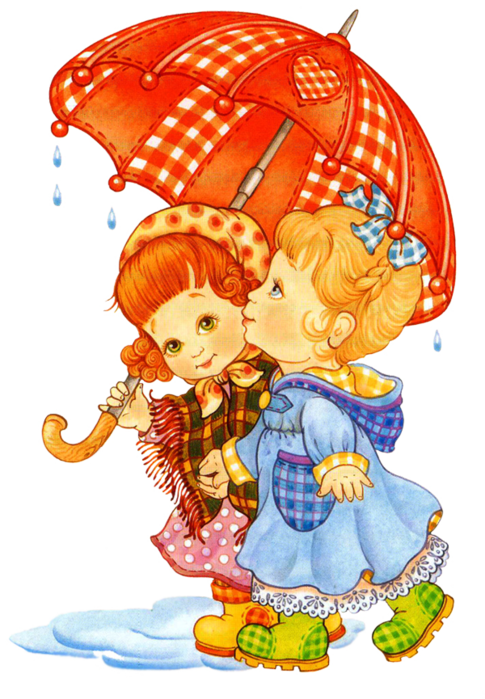                                                                                          Составила:                                                           воспитатель 1 кв. категории                                                                                Дегтяренко Т.И.                                                                                     Проверила:                                            ст.воспитатель  _____   Иванова Н.В.